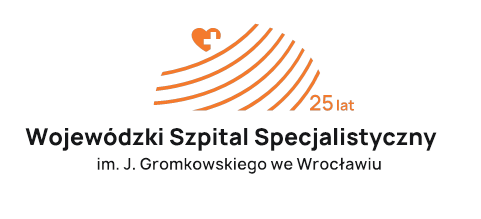 KOSZTORYS  napraw po przeglądzie rocznym aparatów USG W Wojewódzkim Szpitalu Specjalistycznym im. J. Gromkowskiego  
                                                                                                            załącznik nr 7             ZO/27/AP.MED/24	Koszt ogólny brutto                                                  	             ..…….………………………………….…….…………….……………………..                                                                                                 (data sporządzenia i podpis)KOSZTORYS napraw po przeglądzie rocznym aparatów USG w Wojewódzkim Szpitalu Specjalistycznym im. J. GromkowskiegoKOSZTORYS napraw po przeglądzie rocznym aparatów USG w Wojewódzkim Szpitalu Specjalistycznym im. J. GromkowskiegoNazwa aparatuModelProducentRok produkcjiNr seryjnyRodzaj usterki